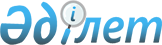 О внесении изменений и дополнений в постановление Правительства Республики Казахстан от 13 декабря 2010 года № 1350 "О реализации Закона Республики Казахстан "О республиканском бюджете на 2011 - 2013 годы"Постановление Правительства Республики Казахстан от 23 августа 2011 года № 946

      Правительство Республики Казахстан ПОСТАНОВЛЯЕТ:

      1. Внести в постановление Правительства Республики Казахстан от 13 декабря 2010 года № 1350 "О реализации Закона Республики Казахстан "О республиканском бюджете на 2011-2013 годы" следующие изменения и дополнения:



      в приложении 1 к указанному постановлению:



      в функциональной группе 03 "Общественный порядок, безопасность, правовая, судебная, уголовно-исполнительная деятельность":



      по администратору 501 "Верховный Суд Республики Казахстан":



      по программе 012 "Строительство объектов органов судебной системы" строку:

      "                                                         "

      дополнить строками следующего содержания:

      "                                                           ";



      строку:

      "                                                            "



      изложить в следующей редакции:

      "                                                                 ".



      2. Настоящее постановление вводится в действие со дня подписания.      Премьер-Министр

      Республики Казахстан                       К. Масимов
					© 2012. РГП на ПХВ «Институт законодательства и правовой информации Республики Казахстан» Министерства юстиции Республики Казахстан
				в том числе

инвестиционные

проекты:Павлодарская

область Реконструкция здания

областного суда

Павлодарской области,

строительство

пристройки к зданию

областного суда 332 721Строительство

здания городского

суда с присяжными

заседателями

(областного

значения) с двумя

районными судами700 0001 200 0002 326 488Строительство

здания городского

суда с присяжными

заседателями

(областного

значения) с двумя

районными судами367 2791 200 0002 326 488